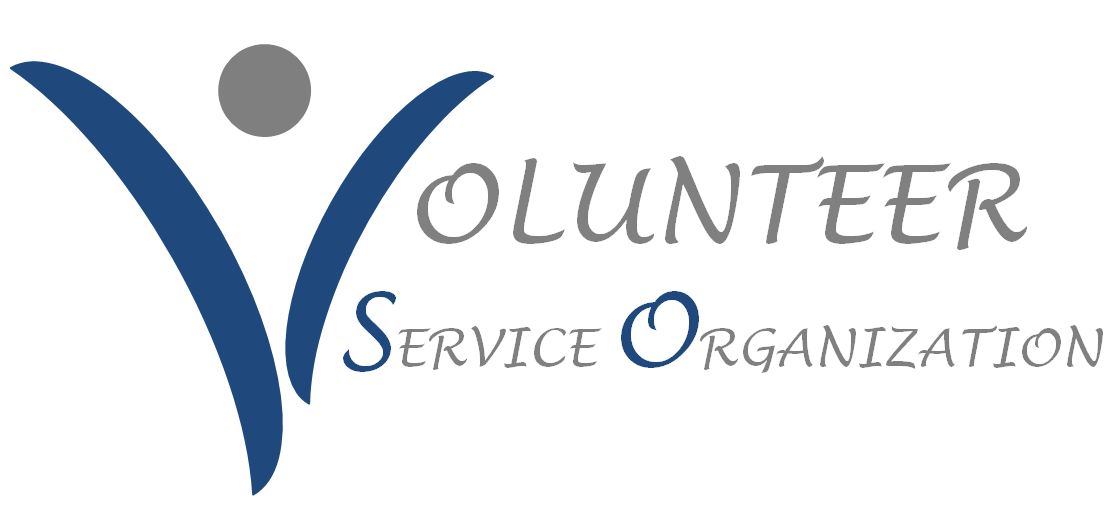 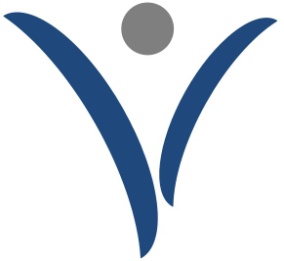 NameYearMajor (if declared)BoxE-Mail AddressCell Phone NumberWhat prompts your interest in being a Board Member with the Volunteer Service Organization? 250 words limit.Describe one person whose leadership you admire or describe an experience when you had a leadership role. What was the most important lesson on leadership that you learned from that person or experience? 250 words limit.Is there anything else that you would like to bring to our attention?Do you have a college van license? (Y/N) If no, do you have a state license and for how long? Would you be willing to get your van license? 